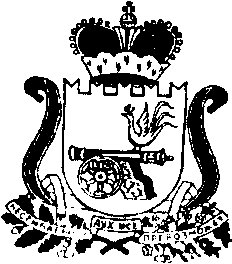 АДМИНИСТРАЦИЯ МУНИЦИПАЛЬНОГО ОБРАЗОВАНИЯ «КАРДЫМОВСКИЙ РАЙОН» СМОЛЕНСКОЙ ОБЛАСТИП О С Т А Н О В Л Е Н И Еот 22.12.2020 № 00759О создании межведомственной комиссии для оценки и обследования помещения в целях признания его жилым помещением, жилого помещения пригодным (непригодным) для проживания граждан, а также многоквартирного дома в целях признания его аварийным и подлежащим сносу или реконструкцииВ соответствии с Федеральным законом от 06.10.2003 года № 131-ФЗ          «Об общих принципах организации местного самоуправления в Российской Федерации», статьей 14 Жилищного кодекса Российской Федерации, постановлением Правительства Российской Федерации от 28.01.2006 года № 47   «Об утверждении Положения по признанию помещения жилым помещением, жилого помещения непригодным для проживания и многоквартирного дома аварийным и подлежащим сносу или реконструкции», руководствуясь Уставом муниципального образования «Кардымовский район» Смоленской области, Администрация муниципального образования «Кардымовский район» Смоленской областип о с т а н о в л я е т:1. Создать межведомственную комиссию для оценки и обследования помещения в целях признания его жилым помещением, жилого помещения пригодным (непригодным) для проживания граждан, а также многоквартирного дома в целях признания его аварийным и подлежащим сносу или реконструкции, согласно приложению № 1.2. Утвердить Положение о межведомственной комиссии для оценки и обследования помещения в целях признания его жилым помещением, жилого помещения пригодным (непригодным) для проживания граждан, а также многоквартирного дома в целях признания его аварийным и подлежащим сносу или реконструкции, согласно приложению № 2.3. Постановление Главы муниципального образования «Кардымовский район» Смоленской области от 25.01.2010 года № 51 «О создании межведомственной комиссии по признанию жилья ветхим и аварийным в муниципальном жилом фонде» (в редакции от 11.03.2010 года № 163, от 21.04.2010 года № 254, от 09.12.2010 года № 0645, от 18.10.2012 года № 0630, от 29.12.2012 года № 0816, 22.04.2016 года № 0296, от 22.10.2014 года № 00727, 19.11.2014 года № 00775, 13.04.2016 года № 00175, 21.07.2016 года № 00407, 19.08.2016 года        № 00451, от 09.02.2017 года № 00066, от 18.07.2017 года № 00473, 16.02.2018 года № 00102, от 13.11.2019 года № 00729, от 30.11.2020 года № 05801) считать утратившим силу.4. Сектору информационных технологий Администрации муниципального образования «Кардымовский район» Смоленской области опубликовать настоящее постановление на официальном сайте Администрации муниципального образования «Кардымовский район» Смоленской области в сети «Интернет».5. Настоящее постановление вступает в силу с даты его подписания.6. Контроль исполнения настоящего постановления оставляю за собой.Приложение № 1 к постановлению Администрации муниципального образования «Кардымовский район» Смоленской областиот __.__.2020 года № __Состав межведомственной комиссии для оценки и обследования помещения в целях признания его жилым помещением, жилого помещения пригодным (непригодным) для проживания граждан, а также многоквартирного дома в целях признания его аварийным и подлежащим сносу или реконструкцииПриложение № 2 к постановлению Администрации муниципального образования «Кардымовский район» Смоленской областиот __.__.2020 года № __Положение о межведомственной комиссии для оценки и обследования помещения в целях признания его жилым помещением, жилого помещения пригодным (непригодным) для проживания граждан, а также многоквартирного дома в целях признания его аварийным и подлежащим сносу или реконструкцииОбщие положения1.1. Положение о межведомственной комиссии (далее - Положение) определяет порядок создания и работы межведомственной комиссии для оценки и обследования помещения в целях признания его жилым помещением, жилого помещения пригодным (непригодным) для проживания граждан, а также многоквартирного дома в целях признания его аварийным и подлежащим сносу или реконструкции.1.2. Действие настоящего Положения распространяется на находящиеся в эксплуатации жилые помещения независимо от формы собственности, расположенные на территории муниципального образования «Кардымовский район» Смоленской области.1.3. Действие настоящего Положения не распространяется на жилые помещения, расположенные в объектах капитального строительства, ввод в эксплуатацию которых и постановка на государственный учет не осуществлены в соответствии с Градостроительным кодексом Российской Федерации.1.4. Жилым помещением признается изолированное помещение, которое предназначено для проживания граждан, является недвижимым имуществом и пригодно для проживания.1.5. Жилым помещением признается:жилой дом - индивидуально-определенное здание, которое состоит из комнат, а также помещений вспомогательного использования, предназначенных для удовлетворения гражданами бытовых и иных нужд, связанных с их проживанием в нем;квартира - структурно обособленное помещение в многоквартирном доме, обеспечивающее возможность прямого доступа к помещениям общего пользования в таком доме и состоящее из одной или нескольких комнат, а также из помещений вспомогательного использования, предназначенных для удовлетворения гражданами бытовых и иных нужд, связанных с их проживанием в таком обособленном помещении;комната - часть жилого дома или квартиры, предназначенная для использования в качестве места непосредственного проживания граждан в жилом доме или квартире.Не допускаются к использованию в качестве жилых помещений помещения вспомогательного использования.1.6. Межведомственная комиссия в своей деятельности руководствуется Жилищным кодексом Российской Федерации, постановлением Правительства Российской Федерации от 28.01.2006 года № 47 «Об отверждении положения о признании помещения жилым помещением, жилого помещения непригодным для проживания и многоквартирного дома аварийным и подлежащим сносу или реконструкции» (далее - постановление Правительства РФ от 28.01.2006 года № 47), действующими строительными, санитарно-гигиеническими, экологическими, другими нормами и правилами, нормативными требованиями по эксплуатации жилищного фонда, административным регламентом предоставления муниципальной услуги «Признание жилого помещения пригодным (непригодным) для проживания» а также настоящим Положением.1.7. Для рассмотрения вопроса о пригодности (непригодности) помещения для проживания заявитель представляет в комиссию документы, предусмотренные п.45, 45(1) постановления Правительства РФ от 28.01.2006 года № 47.Задачи и функции межведомственной комиссии2.1. Задачей межведомственной комиссии является проведение оценки и обследования помещения в целях признания его жилым помещением, жилого помещения пригодным (непригодным) для проживания граждан, а также многоквартирного дома аварийным и подлежащим сносу или реконструкции на предмет соответствия указанного помещения и (или) многоквартирного дома, требованиям, установленным в постановлении Правительства РФ от 28.01.2006 года № 47.2.2. Функциями межведомственной комиссии являются:1) прием и рассмотрение запроса (заявления) и прилагаемых к нему обосновывающих документов, а также иных документов, предусмотренных пунктом 42 постановления Правительства РФ от 28.01.2006 года № 47;2) определение перечня дополнительных документов (заключения (акты) соответствующих органов, уполномоченных на проведение регионального жилищного надзора (муниципального жилищного контроля), государственного контроля и надзора в сферах санитарно-эпидемиологической, пожарной, экологической и иной безопасности, защиты прав потребителей и благополучия человека (далее - орган государственного контроля (надзора), заключение юридического лица, являющегося членом саморегулируемой организации, основанной на членстве лиц, выполняющих инженерные изыскания и имеющих право на осуществление работ по обследованию состояния грунтов оснований зданий и сооружений, их строительных конструкций (далее - специализированная организация), по результатам обследования элементов ограждающих и несущих конструкций жилого помещения), необходимых для принятия решения о признании жилого помещения соответствующим (не соответствующим) установленным в настоящем постановлении Правительства РФ от 28.01.2006 года № 47 требованиям;3) определение состава привлекаемых экспертов, в установленном порядке аттестованных на право подготовки заключений экспертизы проектной документации и (или) результатов инженерных изысканий, исходя из причин, по которым жилое помещение может быть признано нежилым, либо для оценки возможности признания пригодным для проживания реконструированного ранее нежилого помещения;4) работа по оценке пригодности (непригодности) жилых помещений для постоянного проживания;5) составление заключения в порядке, предусмотренном пунктом 47 постановления Правительства РФ от 28.01.2006 года № 47, по форме согласно приложению № 1 к постановлению Правительства РФ от 28.01.2006 года № 47 (далее - заключение);6) составление акта обследования помещения (многоквартирного дома) по форме согласно приложению № 2 к постановлению Правительства РФ от 28.01.2006 года № 47 (далее - акт) (в случае принятия межведомственной комиссией решения о необходимости проведения обследования) и составление межведомственной комиссией на основании выводов и рекомендаций, указанных в акте, заключения. При этом решение комиссии в части выявления оснований для признания многоквартирного дома аварийным и подлежащим сносу или реконструкции может основываться только на результатах, изложенных в заключении специализированной организации, проводящей обследование;7) направление двух экземпляров заключения в соответствующий федеральный орган исполнительной власти, в соответствии с пунктом 47(1) постановления Правительства РФ от 28.01.2006 года № 47.3. Порядок создания и организации работы межведомственной комиссии3.1. Межведомственная комиссия утверждается постановлением Администрации муниципального образования «Кардымовский район» Смоленской области в порядке, установленном настоящим Положением, и состоит из председателя, заместителя председателя, секретаря и членов межведомственной комиссии.В состав межведомственной комиссии включаются представители Администрации муниципального образования «Кардымовский район» Смоленской области. Председателем комиссии назначается должностное лицо муниципального образования.В состав комиссии включаются также представители органов, уполномоченных на проведение регионального жилищного надзора (муниципального жилищного контроля), государственного контроля и надзора в сферах санитарно-эпидемиологической, пожарной, экологической и иной безопасности, защиты прав потребителей и благополучия человека (далее - органы государственного надзора (контроля), а также в случае необходимости, в том числе в случае проведения обследования помещений на основании сводного перечня объектов (жилых помещений), находящихся в границах зоны чрезвычайной ситуации, предусмотренного пунктом 42 постановления Правительства РФ от 28.01.2006 года № 47, - представители органов архитектуры, градостроительства и соответствующих организаций, эксперты, в установленном порядке аттестованные на право подготовки заключений экспертизы проектной документации и (или) результатов инженерных изысканий.3.2. Председатель межведомственной комиссии:1) осуществляет общее руководство межведомственной комиссией;2) председательствует на заседаниях межведомственной комиссии;3) подписывает акт;4) подписывает заключения;5) назначает заместителя председателя межведомственной комиссии.3.3. Заместитель председателя межведомственной комиссии осуществляет функции председателя межведомственной комиссии, указанные в пункте 3.2. настоящего Положения, в случае отсутствия председателя межведомственной комиссии или по его поручению. Заместитель председателя назначается из числа членов межведомственной комиссии.3.4. Секретарь межведомственной комиссии:1) принимает заявления и прилагаемые к ним обосновывающие документы либо заключения органов, уполномоченных на проведение государственного контроля и надзора, для рассмотрения их на заседаниях Комиссии;2) согласовывает дату и время проведения заседания Комиссии с председателем Комиссии (при его отсутствии - с заместителем председателя Комиссии); информирует заявителя и членов Комиссии о дате и времени заседания;3) организовывает комиссионные обследования технического состояния жилого помещения;4) подготавливает на основании выводов Комиссии акт и заключение;5) направляет заключение Комиссии в соответствующий федеральный орган исполнительной власти.3.5. Межведомственная комиссия рассматривает поступивший запрос, или заключение органа государственного надзора (контроля), или заключение экспертизы жилого помещения, предусмотренные абзацем первым пункта 42 постановления Правительства РФ от 28.01.2006 года № 47, в течение 30 календарных дней с даты регистрации и принимает решение (в виде заключения), указанное в пункте 47 раздела 4 постановления Правительства РФ от 28.01.2006 года № 47 о признании жилых помещений непригодными для проживания, либо решение о проведении дополнительного обследования оцениваемого помещения.В ходе работы межведомственная комиссия вправе назначить дополнительные обследования и испытания, результаты которых приобщаются к документам, ранее представленным на рассмотрение межведомственной комиссии.3.6. Решение принимается большинством голосов членов комиссии и оформляется в виде заключения в 3 экземплярах с указанием соответствующих оснований принятия решения. Если число голосов «за» и «против» при принятии решения равно, решающим является голос председателя комиссии. В случае несогласия с принятым решением члены комиссии вправе выразить свое особое мнение в письменной форме и приложить его к заключению.Комиссия правомочна принимать решение (имеет кворум), если в заседании комиссии принимают участие не менее половины общего числа ее членов, в том числе все представители органов государственного надзора (контроля), органов архитектуры, градостроительства и соответствующих организаций, эксперты, включенные в состав комиссии.3.7. В случае обследования помещения комиссия составляет в 3 экземплярах акт обследования помещения по форме согласно приложению № 2 постановления Правительства РФ от 28.01.2006 года № 47. Участие в обследовании помещения лиц, указанных в абзаце четвертом пункта 7 постановления Правительства РФ от 28.01.2006 года № 47, в случае их включения в состав комиссии является обязательным.3.8. Два экземпляра заключения в 3-дневный срок направляются межведомственной комиссией в соответствующий федеральный орган исполнительной власти или Администрацию муниципального образования «Кардымовский район» Смоленской области для последующего принятия решения, предусмотренного абзацем седьмым пункта 7 постановления Правительства РФ от 28.01.2006 года № 47, и направления заявителю и (или) в орган государственного жилищного надзора (муниципального жилищного контроля) по месту нахождения соответствующего помещения или многоквартирного дома.В случае выявления оснований для признания жилого помещения непригодным для проживания вследствие наличия вредного воздействия факторов среды обитания, представляющих особую опасность для жизни и здоровья человека, либо представляющих угрозу разрушения здания по причине его аварийного состояния или по основаниям, предусмотренным пунктом 36 постановления Правительства РФ от 28.01.2006 года № 47, решение направляется в федеральный орган исполнительной власти, собственнику жилья и заявителю не позднее рабочего дня, следующего за днем оформления решения.3.9. В случае проведения капитального ремонта, реконструкции или перепланировки жилого помещения в соответствии с решением, принятым на основании указанного в пункте 10 постановления Правительства РФ от 28.01.2006 года № 47, заключения, межведомственная комиссия в месячный срок после уведомления собственником жилого помещения или уполномоченным им лицом об их завершении проводит осмотр жилого помещения, составляет акт обследования и принимает соответствующее решение, которое доводит до заинтересованных лиц.3.10. Отдельные занимаемые инвалидами жилые помещения (комната, квартира) могут быть признаны межведомственной комиссией непригодными для проживания граждан и членов их семей на основании заключения об отсутствии возможности приспособления жилого помещения инвалида и общего имущества в многоквартирном доме, в котором проживает инвалид, с учетом потребностей инвалида и обеспечения условий их доступности для инвалида, вынесенного в соответствии с пунктом 20 Правил обеспечения условий доступности для инвалидов жилых помещений и общего имущества в многоквартирном доме, утвержденных Постановлением Правительства Российской Федерации от 09.07.2016 года № 649 «О мерах по приспособлению жилых помещений и общего имущества в многоквартирном доме с учетом потребностей инвалидов».Межведомственная комиссия оформляет в 3 экземплярах заключение о признании жилого помещения непригодным для проживания указанных граждан по форме согласно приложению № 1 постановления Правительства РФ от 28.01.2006 года № 47 и в 5-дневный срок направляет 1 экземпляр в соответствующий федеральный орган исполнительной власти, второй экземпляр заявителю (третий экземпляр остается в деле, сформированном межведомственной комиссией).Глава муниципального образования «Кардымовский район» Смоленской областиП.П. НикитенковВизы:Заместитель Главы муниципального образования «Кардымовский район» Смоленской областиДацко Д.С.(подпись)(дата)Члены комиссии: